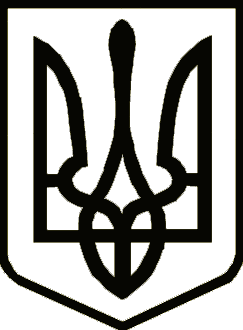  УкраїнаНОВГОРОД-СІВЕРСЬКА РАЙОННА РАДА  ЧЕРНІГІВСЬКОЇ ОБЛАСТІПостійна комісія з питань регламенту, законності і правопорядку, гуманітарної сфери, соціального захисту населення, сім'ї та молодіРЕКОМЕНДАЦІЇ14 червня 2017 року                                                                                    № 6м. Новгород-СіверськийПро хід виконання районної Програми «Цукровий діабет» на 2016 -2018 рокиЗаслухавши і обговоривши інформацію про хід виконання районної Програми «Цукровий діабет» на 2016 - 2018 роки, постійна комісія рекомендує:Інформацію про хід виконання районної Програми «Цукровий діабет» на 2016 - 2018 роки взяти до відома.Новгород-Сіверській районній державній адміністрації:1) забезпечувати подальше виконання заходів, передбачених  районною Програмою «Цукровий діабет» на 2016 - 2018 роки;2) забезпечити фінансування заходів районної Програми «Цукровий діабет» на 2016 - 2018 роки.Інформацію про виконання рекомендацій надати до 15 жовтня 2017 року. Голова постійної комісії                                                          М. Г. Безкоровайний3) за підсумками виконання районного бюджету за перше півріччя 2017 року переглянути та збільшити, по можливісті, фінансування районної цільової соціальної Програми розвитку позашкільної освіти та підтримки обдарованої молоді на період до 2020 року.